     TAOS ADULT BASKETBALL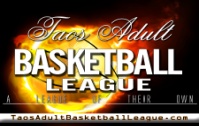 TEAM REGISTRATION AND RELEASE OFLIABILITY 2016 – 2017 Winter LeagueTEAM NAME: ______________________________________________TEAM CAPTAIN:____________________________________________TEAM FEE: $550		PLAYER FEE: each player fee $45Division classification:_______________________________WAIVER OF LIABILITYI, the undersigned, by signing this waiver, agree to hold harmless from liability the Taos Adult Basketball league, its members, officers and sponsors, including financial supporters, the Taos Municipal Schools, owners of all facilities utilized during my participation in the TABL program, or from injury, Harm, or death resulting from my voluntary participation in the TABL program.Printed Name			Signature			Date